Para su inmediata difusión                                                                           Nombre/cargoFecha                                                                                                                    Número de teléfono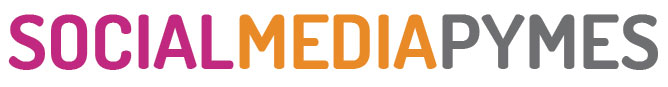                                                                                                                                Correo electrónico   Resumen 1Resumen 2Resumen 3LocalizaciónPárrafo 1Párrafo 2Párrafo 3Resumen empresarial